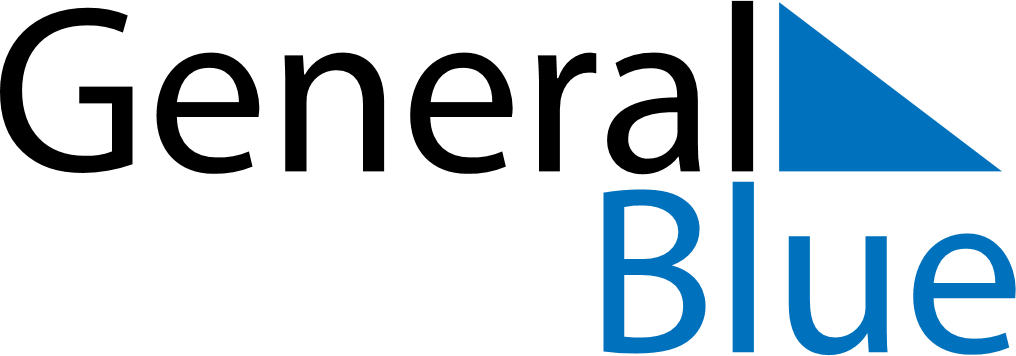 August 2021August 2021August 2021August 2021GreeceGreeceGreeceSundayMondayTuesdayWednesdayThursdayFridayFridaySaturday12345667891011121313141516171819202021Assumption2223242526272728293031